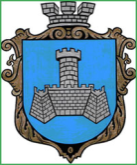 Українам. Хмільник  Вінницької областіР О З П О Р Я Д Ж Е Н Н Я МІСЬКОГО  ГОЛОВИ                                                                            від  02.11. 2021 р.                                                   № 554–рПро проведення   черговогозасідання виконкому міської ради    Відповідно до п.п.2.2.3 пункту 2.2 розділу 2 Положення про виконавчий комітет Хмільницької міської ради 7 скликання, затвердженого  рішенням 46 сесії міської ради 7 скликання від 22.12.2017р. №1270,розглянувши службову записки начальника відділу з питань охорони здоров»я Хмільницької міської ради О.Кравчука від 12.10.2021 року №182/01-15,начальника управління праці та соціального захисту населення Хмільницької міської ради І.Тимошенко від 26.10.2021 року №02-4052/01-23,начальника Управління ЖКГ та КВ Хмільницької міської ради від 01.11.2021 року,начальника Управління освіти,молоді та спорту Хмільницької міської ради В.Оліха від 01.11.2021року №01-15/1364,    керуючись ст.42, ст.59 Закону України „Про місцеве самоврядування в Україні”:Провести  чергове засідання виконкому  міської  ради  04.11.2021 року о 10.00 год., на яке винести наступні питання:2.Загальному відділу міської ради  ( О.Д.Прокопович) довести це  розпорядження до членів виконкому міської ради та всіх зацікавлених суб’єктів.3.Контроль за виконанням цього розпорядження залишаю за собою.                Міський голова                Микола ЮРЧИШИНС.МаташО.ПрокоповичО.Тендерис1Про фінансування з місцевого бюджету коштів для надання одноразової матеріальної допомоги громадянам, які перебувають у складних життєвих обставинах  Про фінансування з місцевого бюджету коштів для надання одноразової матеріальної допомоги громадянам, які перебувають у складних життєвих обставинах  Доповідає:  Тимошенко Ірина ЯрославівнаНачальник управління праці та соціального захисту населення Хмільницької міської ради2Про фінансування з місцевого бюджету коштів для надання одноразової матеріальної допомоги громадянам, відповідно до висновків депутатів Хмільницької міської ради     Про фінансування з місцевого бюджету коштів для надання одноразової матеріальної допомоги громадянам, відповідно до висновків депутатів Хмільницької міської ради     Доповідає:  Тимошенко Ірина Ярославівна    Начальник управління праці та соціального захисту населення Хмільницької міської ради3Про фінансування з місцевого бюджету коштів для надання одноразової матеріальної допомоги громадянам, які призвані на строкову військову службу та військову службу за контрактомПро фінансування з місцевого бюджету коштів для надання одноразової матеріальної допомоги громадянам, які призвані на строкову військову службу та військову службу за контрактомДоповідає: Тимошенко Ірина Ярославівна  Начальник управління праці та соціального захисту населення Хмільницької міської ради  4Про фінансування з місцевого бюджету коштів для надання одноразової матеріальної допомоги учасникам АТО, ООС, особам, які беруть(брали) участь у здійсненні заходів із забезпечення національної безпеки і оборони, відсічі і стримування збройної агресії Російської Федерації у Донецькій та Луганській областях та їх сім’ямПро фінансування з місцевого бюджету коштів для надання одноразової матеріальної допомоги учасникам АТО, ООС, особам, які беруть(брали) участь у здійсненні заходів із забезпечення національної безпеки і оборони, відсічі і стримування збройної агресії Російської Федерації у Донецькій та Луганській областях та їх сім’ямДоповідає:  Тимошенко Ірина Ярославівна  Начальник управління праці та соціального захисту населення Хмільницької міської ради5Про фінансування з місцевого бюджету коштів для надання матеріальної допомоги на оздоровлення почесним громадянам м. ХмільникаПро фінансування з місцевого бюджету коштів для надання матеріальної допомоги на оздоровлення почесним громадянам м. ХмільникаДоповідає:  Тимошенко Ірина Ярославівна  Начальник управління праці та соціального захисту населення Хмільницької міської ради 6Про надання фінансової підтримки з бюджету Хмільницької міської територіальної громади у 2022 році громадським організаціям осіб з інвалідністю та ветеранів, діяльність яких має соціальну спрямованість, за результатами конкурсного відборуПро надання фінансової підтримки з бюджету Хмільницької міської територіальної громади у 2022 році громадським організаціям осіб з інвалідністю та ветеранів, діяльність яких має соціальну спрямованість, за результатами конкурсного відборуДоповідає:  Тимошенко Ірина Ярославівна  Начальник управління праці та соціального захисту населення Хмільницької міської ради  7Про порушення клопотання щодо присвоєння почесного звання України «Мати-героїня» Осадчук Ірині АнатоліївніПро порушення клопотання щодо присвоєння почесного звання України «Мати-героїня» Осадчук Ірині АнатоліївніДоповідає: Тимошенко Ірина Ярославівна   Начальник управління праці та соціального захисту населення Хмільницької міської ради8Про виконання фінансового плану  Комунального некомерційного підприємства «Хмільницький Центр первинної медико-санітарної допомоги»  за 1 півріччя 2021 року Про виконання фінансового плану  Комунального некомерційного підприємства «Хмільницький Центр первинної медико-санітарної допомоги»  за 1 півріччя 2021 року Доповідає:  Дубова Лариса МиколаївнаВ. о. директора  Комунального некомерційного підприємства «Хмільницький Центр первинної медико-санітарної допомоги»  9Про організацію безкоштовного харчування учнів 5-11 класів у закладах загальної середньої освіти Хмільницької міської територіальної громади  Про організацію безкоштовного харчування учнів 5-11 класів у закладах загальної середньої освіти Хмільницької міської територіальної громади  Доповідає:  Оліх Віталій ВасильовичНачальник Управління освіти,молоді та спорту Хмільницької міської ради  10Про безоплатну передачу комунального майна з балансу Управління освіти, молоді та спорту Хмільницької міської ради на баланс Комунального закладу «Будинок культури» Хмільницької міської ради Про безоплатну передачу комунального майна з балансу Управління освіти, молоді та спорту Хмільницької міської ради на баланс Комунального закладу «Будинок культури» Хмільницької міської ради Доповідає:  Оліх Віталій ВасильовичНачальник Управління освіти,молоді та спорту Хмільницької міської ради 11Про часткове звільнення громадянина  Томашука Дмитра Володимировича від оплати за харчування дитини в закладі дошкільної освіти №1 «Пролісок » м. Хмільника Про часткове звільнення громадянина  Томашука Дмитра Володимировича від оплати за харчування дитини в закладі дошкільної освіти №1 «Пролісок » м. Хмільника Доповідає:    Оліх Віталій Васильович   Начальник Управління освіти,молоді та спорту Хмільницької міської ради    12Про часткове звільнення громадянина Власюка Юрія Васильовича від оплати за харчування дитини в закладі дошкільної освіти   №3 «Сонечко» м. ХмільникаПро часткове звільнення громадянина Власюка Юрія Васильовича від оплати за харчування дитини в закладі дошкільної освіти   №3 «Сонечко» м. ХмільникаДоповідає:  Оліх Віталій Васильович  Начальник Управління освіти,молоді та спорту Хмільницької міської ради  13Про погодження Комунальному підприємству «Хмільниккомунсервіс» продовження договору оренди нежитлового приміщення по вул. Столярчука,50Про погодження Комунальному підприємству «Хмільниккомунсервіс» продовження договору оренди нежитлового приміщення по вул. Столярчука,50Доповідає: Литвиненко Інна СергіївнаНачальник Управління житлово-комунального господарства та комунальної власності Хмільницької міської ради 14Про безоплатну передачу комунального майна з балансу Управління житлово-комунального господарства та комунальної власності Хмільницької міської ради на баланс Комунального підприємства «ХмільниккомунсервісПро безоплатну передачу комунального майна з балансу Управління житлово-комунального господарства та комунальної власності Хмільницької міської ради на баланс Комунального підприємства «ХмільниккомунсервісДоповідає: Литвиненко Інна СергіївнаНачальник Управління житлово-комунального господарства та комунальної власності Хмільницької міської ради  15Про безоплатну передачу комунального майна з балансу Комунального підприємства «Хмільниккомунсервіс» на баланс Комунального закладу «Будинок культури»Про безоплатну передачу комунального майна з балансу Комунального підприємства «Хмільниккомунсервіс» на баланс Комунального закладу «Будинок культури»Доповідає:Литвиненко Інна Сергіївна   Начальник Управління житлово-комунального господарства та комунальної власності Хмільницької міської ради  16Про розгляд клопотань юридичних та фізичних осіб з питань видалення деревонасаджень у населених пунктах Хмільницької міської територіальної громадиПро розгляд клопотань юридичних та фізичних осіб з питань видалення деревонасаджень у населених пунктах Хмільницької міської територіальної громадиДоповідає: Литвиненко Інна Сергіївна   Начальник Управління житлово-комунального господарства та комунальної власності Хмільницької міської ради  17Про розгляд клопотань юридичних та фізичних осіб з питань видалення деревонасаджень у населених пунктах Хмільницької міської територіальної громади  Про розгляд клопотань юридичних та фізичних осіб з питань видалення деревонасаджень у населених пунктах Хмільницької міської територіальної громади  Доповідає: Литвиненко Інна Сергіївна   Начальник Управління житлово-комунального господарства та комунальної власності Хмільницької міської ради  18Про реалізацію спільного проєкту «Розвиток інструментів civic tech в Хмільницькiй міській територіальній громаді»Про реалізацію спільного проєкту «Розвиток інструментів civic tech в Хмільницькiй міській територіальній громаді»Доповідає: Левчук Світлана Олегівна Спеціаліст першої категорії відділу інформаційної діяльності та комунікацій із громадськістю Хмільницької міської ради 19 Про погодження передачі майна в оренду Комунального закладу «Будинок культури» Хмільницької міської ради   Про погодження передачі майна в оренду Комунального закладу «Будинок культури» Хмільницької міської ради  Доповідає: Цупринюк Юлія Степанівна      Начальник Відділу культури і туризму Хмільницької міської ради  20Про включення в Перелік першого типу нежитлових приміщень комунальної власності Хмільницької міської територіальної громади,що підлягають передачі в оренду з проведенням аукціону,які знаходяться в приміщенні Комунального закладу «Будинок культури» Хмільницької міської радиПро включення в Перелік першого типу нежитлових приміщень комунальної власності Хмільницької міської територіальної громади,що підлягають передачі в оренду з проведенням аукціону,які знаходяться в приміщенні Комунального закладу «Будинок культури» Хмільницької міської радиДоповідає:  Цупринюк Юлія Степанівна      Начальник Відділу культури і туризму Хмільницької міської ради  21Про зміну статусу квартири №1 в житловому будинку по вул.Курортна, №19 у м. Хмільнику  Про зміну статусу квартири №1 в житловому будинку по вул.Курортна, №19 у м. Хмільнику  Доповідає:  Король Альона Михайлівна    Провідний спеціаліст управління містобудування та архітектури Хмільницької міської ради 22Про розгляд заяв громадян Кулик Катерини Афанасіївни та Кулик Оксани Василівни щодо дарування земельної ділянки Про розгляд заяв громадян Кулик Катерини Афанасіївни та Кулик Оксани Василівни щодо дарування земельної ділянки Доповідає Тишкевич Юрій Іванович:  Начальник служби у справах дітей Хмільницької міської ради  23Про вибуття  дитини-сироти  Некрасової Ольги Юріївни, 27.03.2004  р.н.  з дитячого будинку сімейного типу Єфімових Про вибуття  дитини-сироти  Некрасової Ольги Юріївни, 27.03.2004  р.н.  з дитячого будинку сімейного типу Єфімових Доповідає:  Тишкевич Юрій Іванович   Начальник служби у справах дітей Хмільницької міської ради24Про встановлення опіки та призначення опікуна над малолітнім Вергелесом Євгенієм Васильовичем, 2008 р.н.     Про встановлення опіки та призначення опікуна над малолітнім Вергелесом Євгенієм Васильовичем, 2008 р.н.     Доповідає:  Тишкевич Юрій Іванович  Начальник служби у справах дітей Хмільницької міської ради   25Про встановлення опіки та призначення опікуна над малолітньою Вергелес Марією Ігорівною, 2010 р.н.     Про встановлення опіки та призначення опікуна над малолітньою Вергелес Марією Ігорівною, 2010 р.н.     Доповідає:  Тишкевич Юрій Іванович  Начальник служби у справах дітей Хмільницької міської ради26Про розгляд ухвали Хмільницького міськрайонного суду Вінницької  області від   04.10.2021 року по справі №149/1931/21Про розгляд ухвали Хмільницького міськрайонного суду Вінницької  області від   04.10.2021 року по справі №149/1931/21Доповідає:  Тишкевич Юрій Іванович  Начальник служби у справах дітей Хмільницької міської ради  27Про проект рішення Хмільницької міської ради «Про затвердження звіту про виконання бюджету Хмільницької міської територіальної громади за 9 місяців 2021 року  Про проект рішення Хмільницької міської ради «Про затвердження звіту про виконання бюджету Хмільницької міської територіальної громади за 9 місяців 2021 року  Доповідає: Тищенко Тетяна Петрівна Начальник фінансового управління Хмільницької міської ради 28Про проект рішення Хмільницької міської ради «Про внесення змін до рішення 3 сесії міської ради 8 скликання від 24.12.2020 року №114 «Про бюджет Хмільницької міської територіальної громади на 2021 рік» (зі змінами)»  Про проект рішення Хмільницької міської ради «Про внесення змін до рішення 3 сесії міської ради 8 скликання від 24.12.2020 року №114 «Про бюджет Хмільницької міської територіальної громади на 2021 рік» (зі змінами)»  Доповідає: Тищенко Тетяна Петрівна   Начальник фінансового управління Хмільницької міської ради  29Про перелік питань що виносяться на розгляд  позачергової  22  сесії Хмільницької міської ради 8 скликання 5 листопада  2021 року         Про перелік питань що виносяться на розгляд  позачергової  22  сесії Хмільницької міської ради 8 скликання 5 листопада  2021 року         Доповідає: Крепкий Павло Васильович   Секретар Хмільницької міської ради  